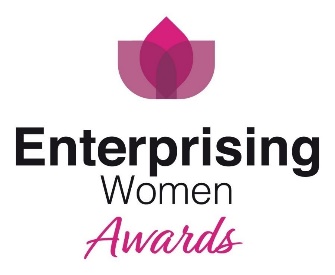 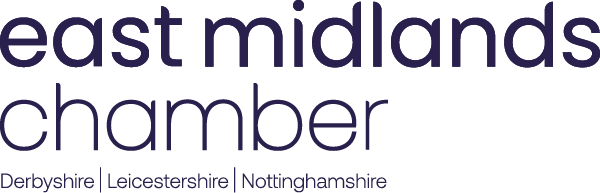 Enterprising WomenLifetime Achievement Award 2024Application FormSponsored by Paradigm WillsAwarded to a female who has contributed to business in the region and their sector for 10 years or more. Someone who has shared their expertise and used their voice along the way to support women in business, and who embodies the values of Enterprising Women should be nominated for this award.The entry must be nominated on behalf of another.Finalists will not be announced, and the winner will be shared at the gala dinner on 20 September 2024.Thank you for your interest in applying for the East Midlands Chamber (Derbyshire, Nottinghamshire, Leicestershire) Enterprising Women Lifetime Achievement Award. These awards celebrate and showcase the successes of women in business that have taken place in the East Midlands region over the past year.To support a valid entry, before completing this application please carefully read the accompanying guidelines for applying. Please note: This application has a strict 1,500 word limit. This document currently contains 655 words which consists of instructions and questions. Therefore, the total word count of this entire document once completed must be no more than 2,155 words. A maximum of 2 attachments (e.g. tables, graphs or photos) may be included with the entry form. These attachments must be image files (jpg, gif, png or tif) and must not exceed 5MB in total. Any attachments that exceed the permitted allowance or exceed the permitted file size will be deleted.Please save your completed form as a word document using the format yourcompany_awardcategory.doc (Example: East Midlands Chamber_Employer of the Year.doc) and email to events@emc-dnl.co.uk. The closing date is Friday 10 May 2023. The Chamber and Enterprising Women team looks forward to receiving your entry and wishes you the best of luck.  Please provide a brief description of the individual and their role, the business, the products or services it supplies, its customers and the markets that it operates in.You should cover:The individuals job title Number of years working within chosen sector and the East Midlands regionThe nature of the business and its history, including when the business started trading if relevant.Products and servicesCustomers and markets that it operates inHow does the business differ from that of its competitorsReason for entering into the Enterprising Women AwardsPLEASE NOTE: This description will be provided as an overview to the judges who will decide upon a category winner – this information will help set the scene about the individual and their contribution the East Midlands business community, their sector and organisation.How has the nominee used their expertise and experience to help others in the East Midlands?You should cover:Any coaching or mentoring schemes involved withAny networks they are a part ofMotivational talks which have been givenCollaborations Any extracurricular activity supporting career development within the local communityDo they sit on any boards?Any CSR-related workPositive outcomes from any of the activities they have been involved withPlease tell us about a time when the nominee used their voice to support and raise awareness of issues faced by women in business?You should cover:One example of how they have used their influence to support female colleagues and the outcomeDid this help change people’s perceptions? Or change policies?How did raising awareness affect the culture within your organisation? E.g. morale, training, improved employee survey stats etc.  In 200 words, tell us why you think the nominee should win the Lifetime Achievement award? TOTAL WORD COUNTContact nameName of entrantsCompany nameCompany addressEmail addressWeb site addressTelephone numberTwitter account Business sectorNature of businessMain product/serviceNumber of employeesChamber Membership Number  